你，将影响谁的童年？丨步步高2023届秋季校园招聘简章步步高成立于1995年，目前旗下拥有“步步高”“小天才”两大品牌。过去的27年，步步高&小天才持续深耕教育电子和儿童智能穿戴行业，带着满满的爱与责任，将心注入，用产品见证和陪伴一代又一代中国孩子的成长。我们曾先后推出了步步高复读机、电子词典、点读机“哪里不会点哪里so easy!”等众多经典产品。步步高家教机、扫描笔、小天才电话手表、护耳耳机等一系列行业创新性产品问世后，深受孩子和家长喜爱，并成为了中国教育电子行业和儿童智能穿戴行业的领导品牌。未来，我们将不忘初心，持续创新，用科技探索未至，让童年更加精彩！梦想的篇章已经开启，智慧童年，为爱创造，期待你的加入！招聘对象：2023届毕业生（即毕业时间为2022年8月-2023年7月；海外留学生可放宽至2023年12月前）福利待遇：1、薪资范围：税前总年薪12-30万，公司将根据各岗位类的起薪及个人面试能力表现采取弹性定薪。此外，还根据员工业绩表现设有月度绩效奖金、股权激励、年终奖、岗位股分红等。 吃住无忧：公司提供单人公寓（20-25平方/间，免费配套空调/热水器/衣柜/书桌等家电家具）；园区内设风味餐厅，公司提供300元/人/月的餐补，公寓距离办公室仅百米，五分钟轻松上下班。社团活动：公司研发园区设有篮球场、休闲娱乐活动中心；并成立了羽毛球、乒乓球、足球、篮球、瑜伽、徒步、摄影、音乐、街舞、书画等社团，各社团定期组织活动，并向全员免费开放报名。其它福利：五险一金、带薪年假、旅游团建、安家费、年度体检、支持落户、子女入学、通勤班车、珠三角出差车队接送等；步步高实验学校预计2023年秋季开学，贴心保障你的生活，未来子女教育无忧。更多精彩内容，请点击链接：《关于我们 | 认真工作步步高，快乐生活小天才》https://mp.weixin.qq.com/s/N5GdtFW9OpGFYG_xl2SV1w 《好奇心大爆炸丨BOSS直聘探秘小天才》https://v.qq.com/x/page/s31413243i8.html三、招聘岗位：技术类、产品类、营销类、综合类等*详细岗位要求与职责，请登录官网“校园招聘”模块查看。四、应聘通道1、网申通道官网投递简历 — 简历初筛 — 线上笔试 — 专业面试 — 复试 — 终面 — 签约录用（1）网投地址：校招官网  http://xiaozhao.eebbk.com 点击“校园招聘”（2）接收简历时间：即日起至2022年11月30日，招满即止。2、现场招聘依据疫情情况，各地优先展开线上招聘宣讲与面试，线下宣讲将结合防疫政策调整，最终确认信息将在微信公众号【小天才招聘】正式发布，请保持关注！备注说明：产品类/营销类/可靠性工程师/人力资源专员岗位无需笔试。根据岗位性质，部分岗位将在终面前另行安排人才能力测评，请以实际通知为准。五、联系方式如有疑问，欢迎电话咨询校招团队：0769-85540888-8233、8577加入校招QQ群了解最新信息：635828523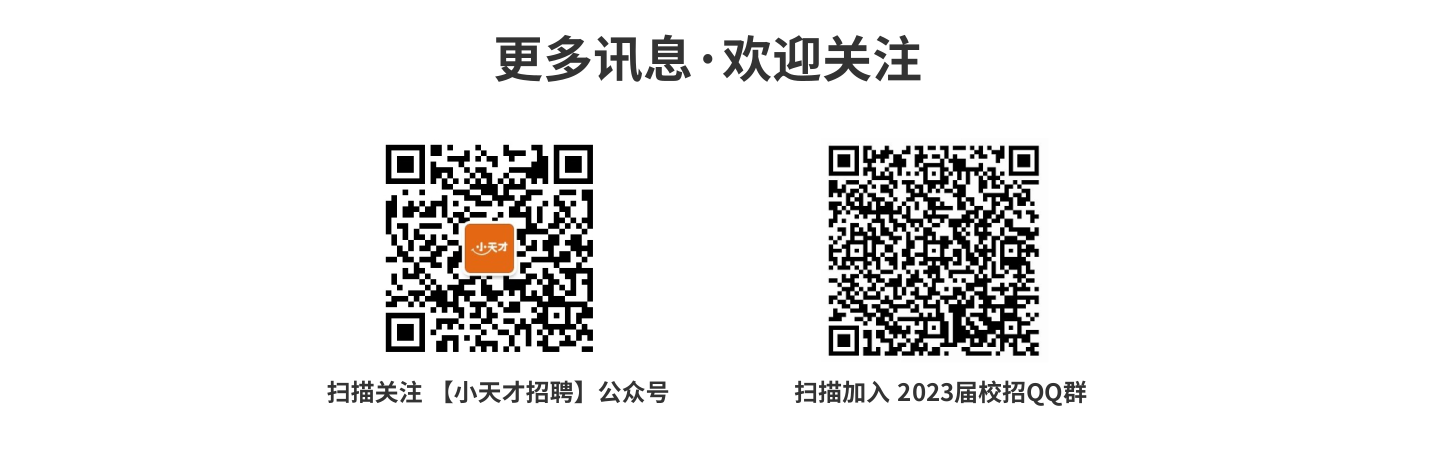 以上信息如有调整，请以官网或【小天才招聘】公众号的信息为准！		步步高&小天才校园招聘组NO岗位名称专业要求1Android应用工程师计算机、软件、通信相关专业2Web后台开发工程师计算机相关专业3iOS应用工程师计算机、软件、通信相关专业4驱动开发工程师计算机、通信、电子相关专业5Modem通信工程师计算机、通信、电子相关专业6Camera效果工程师计算机、数字媒体、图像处理、媒体算法、软件相关专业7RTOS工程师计算机、软件、通信相关专业8基带工程师通信工程、电子信息科学与技术、自动化相关专业9大数据工程师计算机相关专业10算法开发工程师物理、数学、计算机、软件、通信、人工智能相关专业11电池开发工程师电化学、化学、材料相关专业12IE工程师工业工程相关专业13智能制造技术开发工程师计算机、软件、通信、自动化相关专业14电子工程师电子、通信、微波、自动化相关专业15可靠性工程师质量与可靠性工程相关专业16硬件产品经理（穿戴方向）工业设计、产品设计、计算机、软件、通信相关专业17软件产品经理计算机、心理学、经管相关专业18硬件产品经理（教育方向）教育、计算机、心理学相关专业19内容产品经理新媒体、心理学、计算机、教育相关专业20消费者研究专员心理学、社会学、营销类相关专业21营销管培生市场营销、统计学、社会学相关专业22电商品类专员电子商务、新媒体相关专业23电商运营专员电子商务、经管相关专业24财务专员（会计）财务管理、会计、审计、财政学、经济学、金融相关专业25培训专员人力资源管理相关专业